WISKUNDE KWADRATISCHE FUNCTIESDoelstellingenV3 wiskundige taalvaardigheid, o.m. -het begrijpen van wiskundige uitdrukkingen (zowel mondeling als schriftelijk); -het lezen van figuren, tekeningen, grafieken en diagrammen; -het verwoorden van hun gedachten en hun inzichten (zowel mondeling als schriftelijk).A1 zin voor nauwkeurigheid en orde, o.m. -een houding van gecontroleerd uitwerken en terugkijken op uitgevoerde opdrachten.A2 zin voor helderheid, bondigheid, volledigheid, eenvoud en doelmatigheid van de gebruikte wiskundetaal, o.m.-de ervaring dat gegevens uit een probleemstelling toegankelijker worden door ze doelmatig weer te geven in een geschikte wiskundige representatie.F5 De elementaire karakteristieken van de tweedegraadsfunctie bespreken, i.h.b. nulpunten, as, top en vanuit deze karakteristieken de grafiek construeren.Tabel Grafiek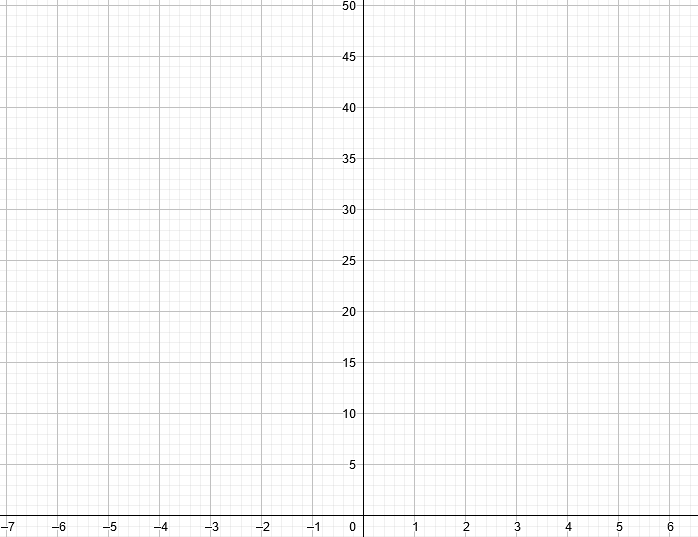              FunctieverloopTabel Grafiek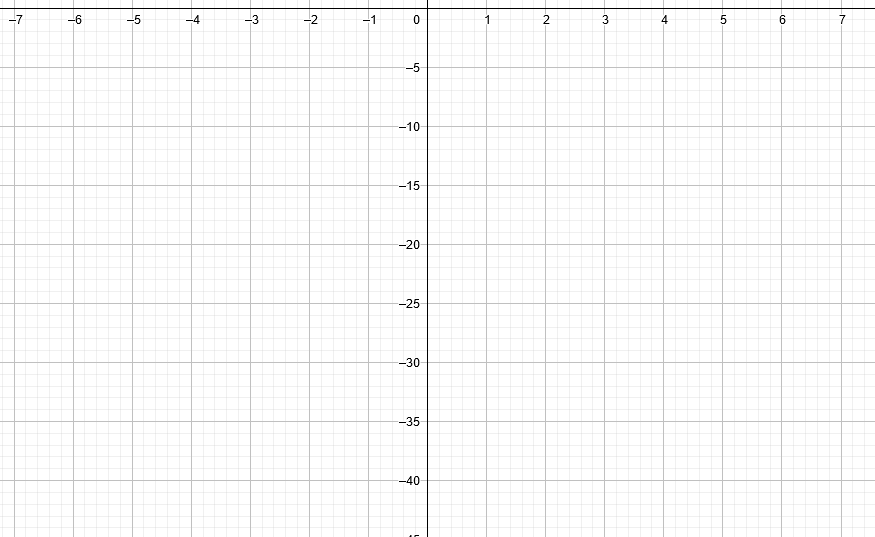 FunctieverloopSymmetrie As							TopTabel GrafiekFunctieverloopSymmetrie As							TopTabel Grafiek           FunctieverloopSymmetrie As							TopTabel Grafiek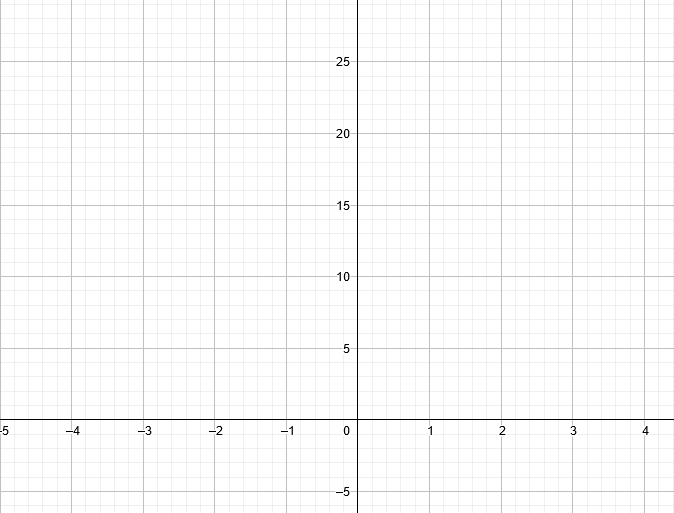 Tekenverloop                                                                                              FunctieverloopSymmetrie As							TopTabel GrafiekFunctieverloopSymmetrie As							TopTabel Grafiek  FunctieverloopSymmetrie As							TopTabel Grafiek FunctieverloopSymmetrie As							TopTabel Grafiek FunctieverloopSymmetrie As							TopTabel Grafiek  FunctieverloopSymmetrie As							Topx-3-2-10123f(x)x-3-2-10123f(x)x-1012345f(x)x-6-5-4-3-2-10f(x)x-3-2-10123f(x)x-3-2-10123f(x)x-3-2-10123f(x)x-3-2-10123f(x)x-1012345f(x)x-4-3-2-1012f(x)